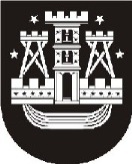 KLAIPĖDOS MIESTO SAVIVALDYBĖS TARYBASPRENDIMASDĖL JAUNIMO TEATRinės veiklos programosŲ finansavimo2012 m. lapkričio 29 d. Nr. T2-288KlaipėdaVadovaudamasi Lietuvos Respublikos vietos savivaldos įstatymo (Žin., 1994, Nr. 55-1049; 2008, Nr. 113-4290) 6 straipsnio 13 punktu ir Lietuvos Respublikos teatrų ir koncertinių įstaigų įstatymo (Žin., 2004, Nr. 96-3523) 7 straipsnio 3 dalimi, Klaipėdos miesto savivaldybės taryba nusprendžia:1. Iš dalies finansuoti jaunimo teatrinės veiklos programąas, siekiant skatinti Klaipėdos jaunųjų teatralų profesinę veiklą, vaikų ir jaunimo meninį ugdymą, vystyti miesto teatrinę ir bendrąją kultūrą.2. Įpareigoti Klaipėdos miesto savivaldybės administraciją paruošti naują jaunimo teatrinės veiklos programosų atrankos ir finansavimo tvarką. 3. Nustatyti tokius pagrindinius reikalavimus programai: 3.1. įstaiga yra juridinis asmuo, veikia Klaipėdoje, valstybės įgaliotos institucijos yra pripažinta teatru; 3.2. ne mažiau kaip 2/3 teatro trupės sudaro jaunimas;3.3. per metus parengia ne mažiau kaip 4 naujus teatro pastatymus;3.4. surengia ne mažiau kaip 20 spektaklių, pasirodymų Klaipėdoje (uždarose ir atvirose erdvėse, mokamus ir nemokamus), kuriuose apsilanko ne mažiau kaip 1000 lankytojų;3.5. per metus parengia ne mažiau kaip 4 edukacines programas, skirtas vaikams ir jaunimui, jose dalyvauja ne mažiau kaip 400 lankytojų;3.6. įsipareigoja rasti programos finansavimui ne mažiau kaip 30 % lėšų iš kitų šaltinių;3.7. reprezentuoja Klaipėdos teatro meną ne mažiau kaip keturiuose šalies ir užsienio teatrų festivaliuose;3.9. pastarųjų metų veikla (ataskaita) įrodo teatro pasirengimą vykdyti programą.4. Skelbti apie šį sprendimą Teisės aktų registre vietinėje spaudoje ir visą sprendimo tekstą – Klaipėdos miesto savivaldybės interneto tinklalapyje. Savivaldybės meras Vytautas Grubliauskas